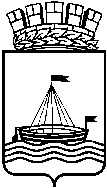 Департамент образования Администрации города ТюмениМуниципальное автономное дошкольное образовательное учреждение детский сад № 51 города Тюмени(МАДОУ д/с № 51 города Тюмени)ВИЗИТНАЯ КАРТОЧКАНА ОБЛАСТНОЙ КОНКУРС «ЛИДЕРЫ ДОШКОЛЬНОГО ОБРАЗОВАНИЯ»Речкалова Ирина Олеговна – заведующий МАДОУ д/с № 51 города Тюмени.Дата и место рождения: 11.04.1974, город Ирбит.Сведения об образовании: Уральский государственный педагогический университет, педагогика и методика начального образования, учитель начальных классов, 1999 год. ФГАОУ ВО «Тюменский государственный университет» г. Тюмени, государственное и муниципальное управление, бакалавр, 2017 год.Имею Почетную грамоту Тюменской Областной Думы, 2015г.; Благодарность департамента по спорту и молодёжной политике Администрации города Тюмени, 2015г.; Благодарственное письмо департамента образования и науки Тюменской области, 2017г., 2019 г; Благодарность Тюменского областного государственного института развития регионального образования, 2015г., 2019г.Для обеспечения эффективной управленческой деятельности в ДОУ функционируют Наблюдательный совет, Совет родителей, Профсоюзный комитет (85% работников). Мною как руководителем создана эффективная система работы с педагогами по проведению обучающих семинаров-практикумов, тематических педагогических советов, круглых столов. Результатом явились разработанные электронные планы и методкопилки, картотеки различной тематики. МАДОУ д/с № 51 города Тюмени в 2014 году являлся пилотной площадкой по развитию социального капитала. Общий квалификационный уровень педагогических работников ОО: образовательный ценз 55% педагогов имеют высшее педагогическое образование, 45% - среднее специальное педагогическое образование; имеют ВКК - 20%, 1КК – 35%, 30% - соответствие занимаемой должности. Созданы условия для непрерывного повышения квалификации педагогических работников (взаимопосещения занятий, методические четверги, участие в днях открытых дверей, прохождение курсовой подготовки). Ежегодно проводятся мероприятий по привлечению молодых педагогов (1-2 молодых педагога трудоустраиваются в детский сад). Педагоги детского сада ежегодно принимают участие в инновационных проектах, конкурсах педагогического мастерства таких как: городской конкурс «Педагог года» - 2015 год, городской конкурс педагогического мастерства «Инновация. Индивидуальность. Интерес» - 2016 год, Городской конкурс игр и игровых пособий «Воспитываем маленького гражданина» - 2018 год, Спартакиада среди педагогических работников дошкольных образовательных учреждений города Тюмени «Здоровая нация» - 2018 год, областной конкурс «Лучшая образовательная программа по коррекционному сопровождению детей с ограниченными возможностями здоровья», областной конкурс «Самый танцующий коллектив» - 2019 год, городская неделя педагогического творчества «Здоровое лето в детском саду». Имеются призеры, победители конкурсов, фестивалей, олимпиад, спартакиад различного уровня. 2014 год – II этап областного фестиваля-конкурса детских тематических проектов «Питание и здоровье», 2 место в полуфинале городских соревнований по спортивному туризму среди воспитанников детских садов «Туристята – 2017».Результативность образовательного процесса характеризует высокий уровень усвоения образовательной программы (87%). Имеются призеры, победители конкурсов, фестивалей, олимпиад, спартакиад различного уровня. Систематически ведётся работа с одаренными детьми. В детском саду реализуются социокультурные проекты (музей, театр, социальные проекты, научное общество воспитанников). Открыты 3 группы комбинированной и компенсирующей направленности для детей с расстройствами аутистического спектра и детей с тяжёлыми нарушениями речи.На базе ОО систематически организуются семинары, конференции, представление инновационного и актуального педагогического опыта по коррекционной работе с детьми с ОВЗ.В целях апробации примерной адаптированной основной образовательной программы дошкольного образования обучающихся с расстройствами аутистического спектра МАДОУ детский сад № 51 города Тюмени утверждено для апробации примерной адаптированной образовательной программы дошкольного образования обучающихся с расстройствами аутистического спектра с 01.09.2018 года.Мною и моей педагогической командой в период с 2017 по 2020 годы проводились: блок семинаров «Разработка индивидуального коррекционного образовательного маршрута для детей с расстройством аутистического спектра», курсы для начинающих воспитателей «Вопросы методики математического развития дошкольников», образовательные сессии «Современные педагогические технологии коммуникативного развития старших дошкольников», сетевое сообщество музыкальных руководителей «Современные образовательные технологии музыкального воспитания дошкольников». Также опыт работы в 2017-2018 годах был представлен на международных научно-практических конференциях «Комплексное сопровождение лиц с расстройствами аутистического спектра и множественными нарушениями развития».Детский сад является стажерской площадкой для слушателей курсов повышения квалификации и переподготовки ТОГИРРО «Многофункциональные, эффективные методы и приёмы работы с дошкольниками с ОВЗ». Блок семинаров «Разработка ИКОМа для детей с расстройством аутистического спектра». Международные научно-практические конференции «Комплексное сопровождение лиц с расстройствами аутистического спектра и множественными нарушениями развития». Проведена системная работа по обеспечению образовательного процесса специалистами, осуществляющими поддержку и сопровождение воспитанников с ОВЗ. Создана психолого-педагогическая служба, разработана научно-методическая, нормативная база для эффективной работы узких специалистов (учителей-дефектологов, педагогов-психологов, учителей-логопедов, тьюторов): Журналы для специалистов по психолого–педагогическому сопровождению детей с ОВЗ в ДОУ разработаны с целью улучшения организационных и содержательных аспектов профессиональной деятельности учителя-логопеда, учителя-дефектолога, педагога-психолога и тьютора в ДОУ.Содержание данного пособия оформлено с учетом специфики работы в течение учебного года. Представленный материал поможет рационально спланировать и реализовать задачи диагностико-корреционной, организационно-методической, консультативной и итогово-оценочной деятельности специалистов. Дидактическое пособие «Чудо-круг «Познавательная карусель»Использование дидактического пособия чудо-круг «Познавательная карусель» в инклюзивных группах способствует усвоению, закреплению знаний, овладению способами познавательной деятельности, развитию коммуникативных функций речи ребенка, повышает интерес к занятиям, обеспечивает лучшее усвоение программного материала. Пособие является многофункциональным и реализует принципы развивающего обучения и воспитания, соответствует требованиям ФГОС ДО, которое позволяет интегративно решать задачи из разных образовательных областей.Игры на липучках широко используются как в норматипичных, так и в инклюзиных группах, развивают мелкую моторику кисти, учат ребенка координировать движения и активно стимулируют отделы мозга, отвечающие за речь. Липучки в играх для детей призваны развивать логику ребенка.Тактильные и сенсорные книги. Практика показала, что они прекрасно «работают» со всеми категориями детей любого возраста и очень нравятся им. Конечно, варианты использования тактильной книги будут зависеть и от задач, которые решаются с ее помощью.Традиционными формами взаимодействия с родителями стали следующие мероприятия: «А ну-ка, бабушки и внуки!», «День семьи, любви и верности», «Большая перемена», «Организация питания в ДОУ», 9 Мая – «Битва хоров». Результатом работы в данном направлении явилась удовлетворённость родителей (законных представителей) качеством предоставляемых услуг – 97%.